Snapshots from SpaceDraw what you might see in space and then tell us what it is beneath your drawing!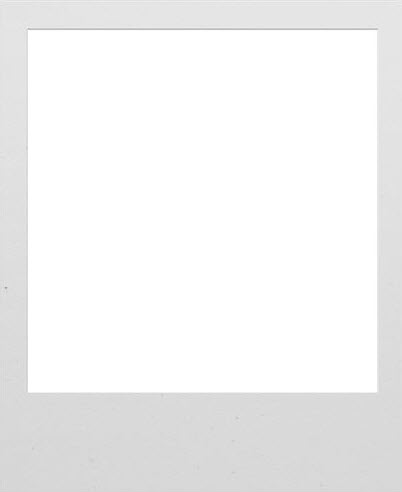 